Приложение 1к постановлению администрацииМО р.п.Первомайскийот января 2018 года №МУНИЦИПАЛЬНАЯ ПРОГРАММА«ОРГАНИЗАЦИЯ БЛАГОУСТРОЙСТВА ТЕРРИТОРИИ МУНИЦИПАЛЬНОГО ОБРАЗОВАНИЯ РАБОЧИЙ ПОСЕЛОК ПЕРВОМАЙСКИЙ ЩЕКИНСКОГО РАЙОНА»ПАСПОРТмуниципальной программы «Организация благоустройства территории муниципального образования рабочий поселок Первомайский Щекинского района»ВведениеМуниципальная целевая программа «Организация благоустройства территории муниципального образования рабочий поселок Первомайский Щекинского района» предусматривает организацию и проведение мероприятий по благоустройству и озеленению на территории МО р.п.Первомайский. Программа направлена на создание благоприятных, комфортных и безопасных условий для жизни, здоровья и досуга населения муниципального образования. 1. Характеристика проблемыТерритория МО р.п. Первомайский Щекинского района предоставляет собой отрасль инженерной инфраструктуры, деятельность которой формирует жизненную среду человека. В её состав входят предприятия жилищно-коммунального комплекса. В соответствии с Федеральным законом «Об общих принципах организации местного самоуправлении в Российской Федерации» от 06.10.2003 №131-ФЗ, Правилами благоустройства территории муниципального образования рабочий поселок Первомайский Щекинского района, утвержденными решением Собрания депутатов МО р.п.Первомайский от 07.10.2015 № 15-79, на территории МО р.п.Первомайский должны проводиться мероприятия по благоустройству и озеленению.Проблемные вопросы по данным направлениям:- увеличение количества аварийных деревьев;- образование несанкционированных свалок;- уменьшение зеленых насаждений в связи с проведением спиливания аварийных деревьев;-порча (поломка) детских игровых площадок, лавок, урн для сбора мусора;-неудовлетворительное состояние дорог дворовых территорий; -большой износ проводов и опор линий электропередач уличного освещения.2. Перечень направлений и работ по реализации ПрограммыОсновными направлениями Программы являются:- организация и проведение мероприятий по благоустройству территории МО р.п.Первомайский:- спиливание аварийных деревьев;- посадка деревьев лиственных и хвойных пород;- санитарная уборка территории, уборка несанкционированных свалок;- ремонт детских площадок, установка и ремонт лавок, урн для сбора мусора;- ремонт центральных автодорог, дворовых дорог, тротуаров;-содержание и ремонт уличного освещения на территории муниципального образования: замена проводов, аварийных опор ЛЭП.3. Ресурсное обеспечение ПрограммыПрограмма реализуется за счет средств:местного бюджета:2015 год – 74 753,9 тыс. рублей.2016год – 75 998,0 тыс. рублей.2017 год – 72 606,7 тыс. рублей;2018 год – 52 259,3 тыс. рублей.Федеральный бюджет, объем финансирования по программе:2017 год -1 090,7 тыс. руб.Бюджет Тульской области, объем финансирования по программе:2016 год – 1 067,0 тыс. руб.2017 год – 12 687,9 тыс. руб.4. Организационно-экономический и финансовый механизм управления ПрограммойМеханизм реализации Программы осуществляется Заказчиком. К участию в реализации привлекаются организации коммунального комплекса.Управление Программой включает в себя организационные мероприятия, обеспечивающие планирование, реализацию, корректировку и контроль исполнения предусмотренных программой мероприятий.Заказчик осуществляет корректировку Программы и затрат на её осуществление с учетом выделенных на её реализацию бюджетных средств. Текущее управление осуществляет заместитель главы администрации МО р.п.Первомайский.5. Социально-экономическая эффективностьРеализация Программы позволит провести мероприятия по благоустройству и озеленению территории поселка, ремонту центральных автодорог, дворовых дорог, тротуаров, создать условия для благоприятных, комфортных и безопасных условий для жизни, здоровья и досуга населения муниципального образования. Перечень мероприятий ПрограммыПЕРЕЧЕНЬ показателей результативности и эффективности реализации муниципальной программы«Организация благоустройства территории муниципального образования рабочий поселок Первомайский Щекинского района» Ресурсное обеспечение муниципальной программы«Организация благоустройства территории муниципального образования рабочий поселок Первомайский Щекинского района» Приложение 2к постановлению администрацииМО р.п.Первомайскийот января 2018 года №ПАСПОРТподпрограммы «Формирование современной городской среды муниципального образования рабочий поселок Первомайский Щекинского района на 2017 год»Характеристика текущего состояния в сфере благоустройства придомовых территорий и территорий общего назначенияАнализ сферы благоустройства в муниципальном образовании рабочий поселок Первомайский Щекинского района показал, что в последние годы проводилась целенаправленная работа по благоустройству дворовых территории и территорий общего пользования в муниципальном образовании.Основным принципом формирования комфортной городской среды является комплексный подход при создании эффективной системы благоустройства, в том числе за счет реализации мероприятий по благоустройству дворовых территорий многоквартирных домов и муниципальных территорий общего пользования в населенных пунктах с численностью населения более 1000 человек.В состав муниципального образования рабочий поселок Первомайский входит поселок Первомайский. На начало 2017 г. численность населения муниципального образования составила 9473 человек. Уровень благоустройства определяет комфортность проживания горожан и является одной из проблем, требующих каждодневного внимания и эффективных решений, включающих комплекс мероприятий по инженерной подготовке и обеспечению безопасности, озеленению и устройству покрытий, освещению, размещению малых архитектурных форм и объектов монументального искусства. В рамках Подпрограммы планируется реализовать мероприятия, направленные на развитие современной городской среды на территории муниципального образования рабочий поселок Первомайский Щекинского района, в том числе выполнить работы по благоустройству муниципальных территорий общего пользования, дворовых территорий многоквартирных домов. В настоящее время на территории муниципального образования рабочий поселок Первомайский Щекинского района находится 181 многоквартирных домов, которые в совокупности образуют около 68 внутридворовых территорий общей площадью 1210,6 тыс.кв.м. Многолетнее отсутствие финансирования мероприятий по ремонту и благоустройству внутридворовых территорий привело к износу асфальтового покрытия, отсутствию детских игровых и спортивных площадок, утрате внешнего вида газонов. В результате действия в 2012-2016 годах муниципальной целевой программы был выполнен комплекс работ на 56 внутридворовых территориях 176 многоквартирного дома. Проведены работы по ремонту асфальтового покрытия с устройством парковочных карманов, обустроены детские площадки.Несмотря на реализуемые мероприятия, в период 2012-2016 годов уровень благоустроенности внутридворовых территорий составил 83%: На территории муниципального образования функционирует муниципальное казенное учреждение «Первомайское учреждение жизнеобеспечения и благоустройства», которое осуществляет содержание лсопарковой и пляжной территории, центральной площади, тротуаров. В 2016 г. в рамках реализации проекта «Народный бюджет» с привлечением средств населения были проведены работы по благоустройству территорий парка и пляжной зоны в муниципальном образовании рабочий поселок Первомайский Щекинского района на общую сумму - 3,7 млн.руб., По итогам реализации указанного проекта было выполнено устройство тротуарных пешеходных дорожек, омолаживающая обрезка деревьев, восстановлено освещение парков, выполнено устройство парковочных мест, произведена установка малых архитектурных форм, лавочек и урн. Кроме того, практика трудового участия граждан и организаций сложилась путем проведения субботников, направленных на уборку и озеленение отдельных территорий, участия в ежегодных конкурсах на «Лучший двор, подъезд» и т.д.  К первоочередным мероприятиям следует отнести благоустройство территории центральной площади муниципального образования рабочий поселок Первомайский Щекинского района, так как эта территория является не только местом отдыха населения, но и объектом, имеющим культурную направленность. На центральной площади проводятся торжественные мероприятия, посвящённые Дню поселка, 9 МАЯ, 1 Сентября и т.д.В рамках Подпрограммы планируется реализовать первоочередные мероприятия по благоустройству: Ремонт дворовых проездов с установкой бордюрного камня и скамеек к подъездам жилых домов по адресу ул. Индустриальная д.6, д.7,д.8,д.9,д.10,д.11,д.12,д.13,д.14,д.15,д.16,д.17,д.18Ремонт дворовых проездов с установкой бордюрного камня и скамеек к подъездам жилых домов по адресу ул. Интернациональная д.1, д.63.Ремонт дворовых проездов с установкой бордюрного камня и скамеек к подъездам жилых домов по адресу ул.Школьная д.5, д.7, д.9, ул.Октябрьская д.1, д.3, д.5, д.74.Благоустройство центральной площади имени Улитина р.п. Первомайский (установка скамеек и урн).2. Цель и задачи Подпрограммы, прогноз конечных результатовЦелью данной Подпрограммы является повышение качества и комфорта городской среды на территории муниципального образования рабочий поселок Первомайский Щекинского района. Задачи Подпрограммы: - создание благоприятных условий для проживания и отдыха населения. - повышение уровня благоустройства дворовых территорий на территории муниципального образования рабочий поселок Первомайский Щекинского района; - повышение уровня благоустройства территорий общего пользования на территории муниципального образования рабочий поселок Первомайский Щекинского района; - повышение уровня вовлеченности заинтересованных граждан, организаций в реализацию мероприятий по благоустройству дворовых территорий муниципального образования рабочий поселок Первомайский Щекинского района. Задачи достигаются за счет увеличения: - доли благоустроенных территорий общего пользования населения от общего количества таких территорий на 25%; - доли благоустроенных дворовых территорий от общего количества дворовых территорий на 13,2%; - доли многоквартирных домов с благоустроенными дворовыми территориями от общего количества многоквартирных домов на 12%. В ходе реализации основного мероприятия подпрограммы предусматривается: - увеличить количество многоквартирных домов с благоустроенными дворовыми территориями на 22 ед.; - благоустроить 9 дворовых территорий; Срок реализации Подпрограммы – 2017 год. 3. Основные меры правового регулированияВ целях реализации Подпрограммы приняты следующие постановления администрации муниципального образования рабочий поселок Первомайский Щекинского района. 1. Об утверждении Положения о порядке и сроках представления, рассмотрения и оценки предложений заинтересованных лиц о включении дворовой территории в муниципальную программу «Формирование современной городской среды» муниципального образования рабочий поселок Первомайский Щекинского района. 2. Об утверждении порядка общественного обсуждения проекта муниципальной программы «Формирование современной городской среды» муниципального образования рабочий поселок Первомайский Щекинского района. 3. Об утверждении Положения о порядке и сроках представления, рассмотрения и оценки предложений заинтересованных лиц о включении общественной территории в муниципальную программу «Формирование современной городской среды» муниципального образования рабочий поселок Первомайский Щекинского района. 4. Анализ рисков реализации Подпрограммы и описание мер по управлению рисками с целью минимизации их влияния на достижение цели муниципальной программыРеализация Подпрограммы сопряжена с определенными рисками, которые могут оказать влияние на конечные результаты реализации мероприятий Программы. Бюджетные риски связаны с дефицитом регионального и местного бюджета и возможностью невыполнения своих обязательств по софинансированию мероприятий Подпрограммы. Это потребует внесения изменений в Подпрограмму, пересмотра целевых значений показателей, и, возможно, отказа от реализации отдельных мероприятий и задач Подпрограммы. Сокращение финансирования негативным образом скажется на показателях Подпрограммы, приведет к снижению прогнозируемого вклада Подпрограммы в улучшение качества жизни населения. Социальные риски связаны с низкой социальной активностью населения, отсутствием массовой культуры соучастия в благоустройства дворовых территорий.  Для минимизации данных рисков проводятся общие собрания собственников помещений в многоквартирных жилых домах с участием представителей органов местного самоуправления, общественных организаций, на которых разъясняются основные положения Подпрограммы, осуществляется дополнительное информирование через Интернет-ресурсы, СМИ, специальные стенды, расположенные в местах массового скопления людей, объявления на информационных досках жилых домов и общественных организаций, социальные сети. Управленческие (внутренние) риски, связаны с неэффективным управлением реализацией Подпрограммы, низким качеством межведомственного взаимодействия, недостаточным контролем над реализацией Подпрограммы. Основными мерами для минимизации влияния указанных рисков: -  регулярный мониторинг реализации мероприятий Подпрограммы; -  открытость и подотчетность; -  методическое и экспертно-аналитическое сопровождение; -  информационное сопровождение и общественные коммуникации; -  создание общественной комиссии для организации обсуждения Подпрограммы, проведения оценки предложений заинтересованных лиц, а также осуществления контроля за реализацией Подпрограммы после ее утверждения. Управление реализацией подпрограммы осуществляется ответственным исполнителем и включает в себя организационные мероприятия, обеспечивающие планирование, выполнение, корректировку и контроль исполнения предусмотренных программой мероприятий.5.Перечень основных мероприятий ПодпрограммыПеречень основных мероприятий Подпрограммы указан в таблице №1К перечню работ по благоустройству наиболее посещаемой муниципальной территории общего пользования населенного пункта относятся:- благоустройство парков/скверов/бульваров;- освещение улицы/парка/сквера/бульвара;- благоустройство места для купания (пляжа);- реконструкция/строительство многофункционального общественного спортивного объекта (как правило, стадион или детская спортивно-игровая площадка);- устройство или реконструкция детской площадки;- благоустройство территории возле общественного здания (как правило, Дом культуры или библиотека);- благоустройство кладбища;- благоустройство территории вокруг памятника;- установка памятников;- реконструкция пешеходных зон (тротуаров) с обустройством зон отдыха (лавочек и пр.) на конкретной улице;- реконструкция мостов/переездов внутри поселений;- обустройство родников;- очистка водоемов;- благоустройство пустырей;- благоустройство городских площадей (как правило, центральных);- благоустройство или организация муниципальных рынков.К минимальному перечню работ по благоустройству дворовых территорий многоквартирных домов, на которые предоставляются субсидии, относятся:- ремонт дворовых проездов,- освещение дворовых территорий,- установка скамеек, - установка урн для мусора.в) К дополнительному перечню работ по благоустройству дворовых территорий многоквартирных домов на которые предоставляются субсидии относятся:-устройство парковочных карманов (асфальтобетонные и щебеночные покрытия);-устройство расширений проезжих частей дворовых территорий МКД;-устройство новых пешеходных дорожек;- ремонт существующих пешеходных дорожек;- замена бордюрного камня на тротуарах и подходах к подъездам;- отсыпка растительным грунтом газонов и палисадников за бордюрным камнем;- окраска бордюрного камня;-установка детского, игрового, спортивного оборудования, а также оборудования для хозяйственных площадок (коврочистки, стойки для сушки белья и др.);-устройство травмобезопасных покрытий из резиновой крошки под детское, игровое, спортивное оборудование с обустройством основания под такое покрытие (асфальт, бетон);- устройство спортивных площадок для игры в футбол, волейбол, баскетбол с ограждением по периметру, устройством травмобезопасных покрытий на них (резиновое покрытие, искусственная трава);- установка ограждений газонов, палисадников, детских, игровых, спортивных площадок, парковок;-озеленение территорий, которое включает в себя: посадку деревьев, кустарников, газонов, снос и кронирование деревьев, корчевание пней и пр.;-работы по демонтажу различных конструкций (металлических, бетонных, деревянных) для последующего благоустройства территорий под ними;-отсыпка, планировка и выравнивание: газонов, палисадников, детских, игровых, спортивных и хозяйственных площадок, вазонов, цветочниц;-устройство подпорных стен для укрепления откосов и грунтов на дворовых территориях с их оштукатуриванием, окраской, иной облицовкой или без таковых работ;-устройство 	лестничных маршей, спусков (из бордюрного камня или бетонных заводского изготовления) с оборудованием их металлическими поручнями;-устройство пандусов для обеспечения беспрепятственного перемещения по дворовой территории МКД маломобильных групп населения;-установка ограждающих устройств: бетонных, металлических столбиков для ограждения парковок, тротуаров, детских игровых площадок (кроме шлагбаумов и автоматических ворот);- установка вазонов, цветочниц;- ремонт отмосток МКД.Работы по дополнительному перечню проводятся при обязательном трудовом участии заинтересованных лиц в реализации мероприятий по благоустройству дворовых территорий. Трудовое участие может выражаться в выполнении жителями неоплачиваемых работ, не требующих специальной квалификации: подготовка объекта (дворовой территории) к началу работ (земляные работы, демонтаж старого оборудования), уборка мусора после производства работ, покраска оборудования, озеленение территории, посадка деревьев, обеспечение благоприятных условий для работы подрядной организации, выполняющей работы и для ее работников (горячий чай, печенье и т.д.) и иные виды работ.Проведение мероприятий по благоустройству дворовых территорий, общественных территорий осуществляется с учетом необходимости обеспечения физической, пространственной и информационной доступности зданий, сооружений, дворовых и общественных территорий для инвалидов и других маломобильных групп населения.Сметная стоимость работ определяется базисно-индексным методом по территориальным сметным нормативам Тульской области в редакции 2014 года, внесенным приказом Минстроя России от 27.02.2015 №140/пр в федеральный реестр сметных нормативов (рег.№227).Таблица №1Перечень показателей результативности иэффективности муниципальной подпрограммыТаблица № 2ПЕРЕЧЕНЬосновных мероприятий к муниципальной подпрограммеТаблица № 3Ресурсное обеспечение и прогнозная (справочная) оценкарасходов федерального бюджета, бюджета Тульской области,бюджетов муниципальных образований Тульской области и иныхисточников на реализацию целей муниципальной подпрограммыТаблица № 4План реализации муниципальной подпрограммы«Формирование современной городской среды муниципального образования рабочий поселок Первомайский Щекинского района на 2017 год»Таблица № 5Адресный перечень объектов муниципальной подпрограммы Приложениек Подпрограмме «Формирование современной городской среды муниципального образования рабочий поселок Первомайский Щекинского района на 2017 год»Визуализированный перечень образцов элементов благоустройства из минимального перечня работ по благоустройству дворовых территорий.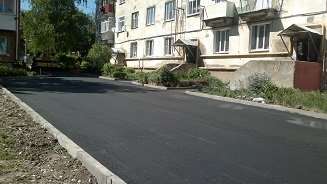 Асфальтирование дворовых проездов (минимальный перечень)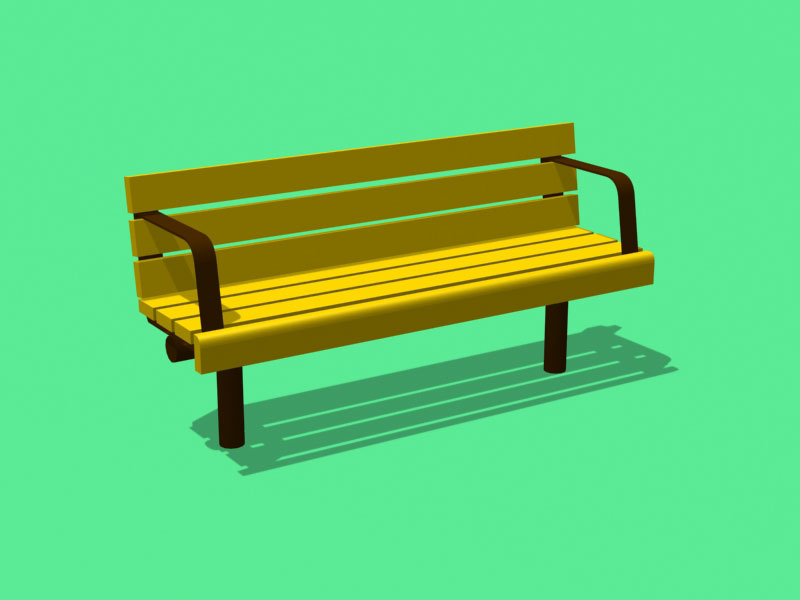 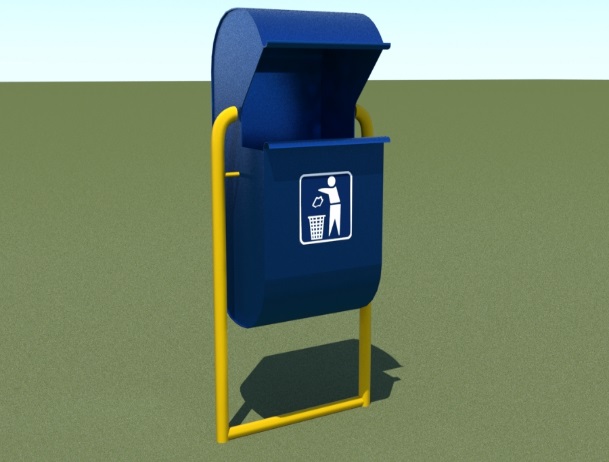 Установка скамеек и урн (минимальный перечень)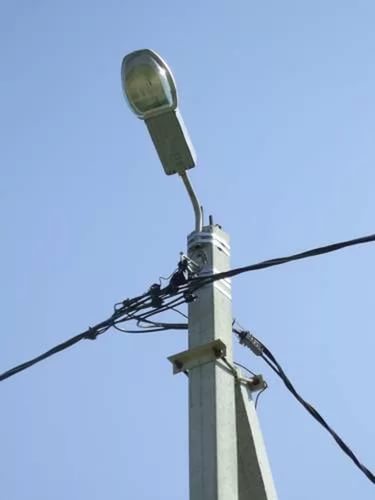 Освещение дворовых проездов (минимальный перечень)Наименование ПрограммыМуниципальная программа «Организация благоустройства территории муниципального образования рабочий поселок Первомайский Щекинского района» (далее - Программа)Основание для разработки Программы Федеральный закон «Об общих принципах организации местного самоуправлении в Российской Федерации» от 06.10.2003 года №131-ФЗ;Правила благоустройства территории муниципального образования рабочий поселок Первомайский Щекинского района, утвержденные решением Собрания депутатов МО р.п.Первомайский от 07.10.2015 № 15-79Заказчик программыАдминистрация муниципального образования рабочий поселок Первомайский Щекинского района Основной разработчикМуниципальное казенное учреждение «Первомайское учреждение жизнеобеспечения и благоустройства»Основные цели и задачи- организация и проведение мероприятий по благоустройству и озеленению территории МО р.п.Первомайский;- создание благоприятных, комфортных и безопасных условий для жизни, здоровья и досуга населения муниципального образованияОбъем финансовых ресурсов, необходимых для реализации ПрограммыБюджет МО р.п.Первомайский, объем финансирования по программе:2015 год – 74 753,9 тыс. рублей.2016год – 75 998,0 тыс. рублей.2017 год – 86 385,3 тыс. рублей;2018 год– 59 259,3 тыс. рублей.Федеральный бюджет, объем финансирования по программе:2017 год -1 090,7 тыс. руб.Бюджет Тульской области, объем финансирования по программе:2016 год – 1 067,0 тыс. руб.2017 год – 12 687,9 тыс.руб.Программно-целевые инструменты программы: перечень подпрограмм муниципальной программы и основных мероприятийПодпрограмма 1:«Содержание автомобильных дорог общего пользования, придомовой территории, тротуаров и системы обеспечения их функционирования на территории МО р.п.Первомайский»в 2015 году – 35 073,6 тыс. рублей.в 2016 году – 30 650,3 тыс. рублей.в 2017 году – 15 979,0 тыс. рублей.в 2018 году – 14322,3 тыс. рублей.Подпрограмма 2: «Содержание и ремонт уличного освещения на территории МО р.п.Первомайский»в 2015 году – 8 203,7 тыс. рублей.в 2016 году – 9 104,0 тыс. рублей.в 2017 году – 11896,2 тыс. рублей.в 2018 году –11392,1 тыс. рублей.Подпрограмма 3:«Организация и проведение мероприятий по благоустройству и озеленению на территории МО р.п.Первомайский»в 2015 году – 17 949,5 тыс. рублей.в 2016 году – 20 872,4 тыс. рублей.в 2017 году –25 326,2 тыс. рублей.в 2018 году – 12882,5 тыс. рублей.Подпрограмма 4:«Обеспечение деятельности МКУ «ПУЖиБ»в 2015 году – 13 527,1 тыс. рублей.в 2016 году –15 371,3 тыс. рублей.в 2017 году– 17916,3 тыс. рублей.в 2018 году – 20662,4 тыс. рублей.Подпрограмма 5:«Организация и проведение мероприятий по благоустройству МО р.п. Первомайский в рамках программы «Народный бюджет»в 2016 году – 1 067,0 тыс. руб.Подпрограмма 6:«Организация и проведение мероприятий по благоустройству МО р.п. Первомайский в рамках программы «Формирование современной городской среды»в 2017 году – 2 851,3 тыс. рублей, в том числе:Федеральный бюджет, объем финансирования по программе:2017 год -1 090,7 тыс. рублей.Бюджет Тульской области, объем финансирования по программе:2017 год – 892,4 тыс. рублей.Подпрограмма 7:«Модернизация и развитие автомобильных дорог в муниципальном образовании рабочий поселок Первомайский Щекинского района»в 2017 году – 12 416,4 тыс. рублей.Бюджет Тульской области, объем финансирования по программе:2017 год – 11 795,5 тыс. рублей.Срок реализации программыСрок реализации Программы – 2015, 2016, 2017, 2018 годы.ИсполнителиАдминистрация МО р.п.Первомайский, организации жилищно-коммунального комплекса, МКУ «ПУЖиБ»Ожидаемые конечные результаты реализации Программы- создание благоприятных, комфортных и безопасных условий для жизни, здоровья и досуга населения муниципального образования;-повышение уровня благоустройства, улучшение санитарного состояния территории;-увеличение площади благоустроенных зеленых насаждений;-надежность работы уличного освещения.-увеличение благоустроенных дворовых территорий.-увеличение благоустроенных территорий общественного пользования.Содержание мероприятийОбъем финансирования, тыс. рублей.Объем финансирования, тыс. рублей.Объем финансирования, тыс. рублей.Объем финансирования, тыс. рублей.Содержание мероприятий2015 год2016 год2017год2018 годПодпрограмма 1: «Содержание автомобильных дорог общего пользования, придомовой территории, тротуаров и системы обеспечения их функционирования на территории МО р.п.Первомайский»35 073,630 650,315 979,014 322,3Ремонт дорог:8000,0-пр-т Улитина;- ул. Л. Толстого;- проезд от ул. Индустриальная к ул.Октябрьская;-ул. Пролетарская;- Укрепление обочины проезжей части по ул. Пролетарская;- дорога от трассы «Щекино-Тула» к Свято-Никольскому храму, стоянка возле храма- ул. Северная;- ул. Красная;- ул. Дачная- ямочный ремонт дорог (ул. Л. Толстого, ул. Пролетарская, ул. Химиков, ул. Трудовая, ул. Индустриальная, ул. Комсомольская)Ремонт дорог:23 467,3-от перекрестка «Памятник» до ул.Индустриальная-ул.Пролетарская – ул.Индустриальная;- ул.Октябрьская;-ул.Березовая;-ул. Овражная;-ул.Зеленая;-ул.Яснополянская;-ул.Комсомольская до ул. Строительная;-ул.Индустриальная до ул.Березовая- ул. Прудная- ямочный ремонтРемонт дорог:6 334,3-ул. Л. Толстого от перекрестка с ул. Пролетарская до переезда;-ул. Сиреневая;-ул. Новаторов;-ул. Первомайский проезд;-ул. Заводская;ул. Парковая;-ул. Лесная;-ул. Садовая- ул. ЛуговаяЯмочный ремонт-отсыпка щебнем и асфальтирование съездов к СНТРемонт дорог:4300,0Ремонт придомовой территории в том числе:16 262,2- ул. Пролетарская д.9, д.11;- ул. Пролетарская д.15 корп.1, 2, 3;- ул. Пролетарская, д. 7;- ул. Индустриальная д.6, д.7, д.8, д.9;- ул. Стадионный пр-д д.1, д.2, д.3, д.4, д.5, д.7, д.9, д.10;- ул. Октябрьская д.2, д.4, д.6, д.8, д.10;- ул. Стадионная д.12;- ул. Октябрьская д.1, д.3, д.5, д.7;- ул. Стадионная д.6- ул. 3-й Индустриальный проезд, д.1, д.2;- ул. 1-й Индустриальный проезд;- ул. Индустриальная, д.10, д.11, д.12, д.13, д.14;- ул. Школьная, д.5, д.7, д.9;- ул. Октябрьская д.20, д. 22;- ул. Индустриальная д.16, д.17, д.18;- ул. Индустриальная д. 10, д.12 (парковочные карманы);- ул. Октябрьская д. 7, д.9, д.11, д.13, д.15- ул. Октябрьский проезд д. 2, д.4, д.6Ремонт придомовой территории (постановление администрации МО р.п.Первомайский №267 от 02.11.2015г.), в том числе:-ул.Л.Толстого, д.15-ул.Стадионная, д.4- обследование придомовой территории ул. Пролетарская д.15 корп.1,2,31350,0Ремонт придомовой территории (постановление администрации МО р.п. Первомайский №267 от 02.11.2015г.)-ул.Индустриальная д.15 – ул.Стадионная д.4-ул.Л.Толстого д.12а-ул. Советская д.9220,0Ремонт тротуаров, в том числе:4344,8-ул. Комсомольская (от дома по ул. Улитина 17 до проезда дома по ул. Комсомольская 46);- ул. Стадионная;- ул. Индустриальная;- Тротуар от ул. Стадионный пр. д.4 до ул. Стадионный проезд д.6;- Тротуар по ул. Школьная д.5;-Тротуар по ул. Октябрьская;- Тротуар от дома №4 по ул. Стадионный проезд до дома №17 по ул. Больничная;- Тротуар по ул. Пролетарская (район нового светофора)Ремонт тротуаров, в том числе: ул. Комсомольская вдоль парка1 033,0Ремонт тротуаров, в том числе:101,0-от ул. Индустриальная до перекрестка «Памятник»-пр-т Улитина д.16-ул. Комсомольская: от площадки ТБО до хлебозавода-ул. Первомайская к Первомайской кадетской школеРемонт тротуаров382,3Установка и разработка схемы дислокации дорожных знаков и дорожной разметки общего пользования563,650,050,050,0в том числе:- установка дополнительных знаков дорожного движения;- нанесение дорожной разметки;- корректировка проектов организации движения;Содержание автомобильных дорог:-уборка, механизированная центральных дорог;-уборка механизированная дорог частного сектора;4 000,03 000,06 600,06 600,0Установка и обслуживание объектов дорожной инфраструктуры в том числе:- обслуживание светофорных объектов1 903,01 750,02 673,72 990,0- монтаж, демонтаж дорожных знаков- установка и ремонт леерных ограждений пешеходных переходов;-перекресток ул.Октябрьская и ул.Школьная;-пр-т Улитина д.10;-пр-т Улитина д.7, -ул. Октябрьская д.29;-пр-т Улитина д.13;-пр-т Улитина д.22;-пр-т Улитина д.24;-ул.Л.Толстого д.7;-ул.Пролетарская д.6;-ул.Пролетарская д.10;-ул.Л.Толстого д.15;-ул.Октябрьская д.37;-ул.Индустриальная д.27;-ул. Октябрьская д.34;-ул. Пролетарская д.9 вдоль автодороги- монтаж светофорного объекта по ул. ПролетарскаяУстройство искусственных дорожных неровностей асфальтобетонных, в том числе:- ул. Трудовая – 2шт.-ул. Индустриальная – 2 шт.-ул. Строительная – 2 шт.-ул. Овражная -1 шт.-ул. Интернациональная – 2 шт.-ул. Перспективная – 1шт.Подпрограмма 2: «Содержание и ремонт уличного освещения на территории МО р.п.Первомайский»8 203,79 104,011 896,211 392,1Оплата потребляемой электроэнергии на уличное освещение4 703,75 104,08396,28892,1Техническое обслуживание и ремонт уличного освещения – оперативно-диспетчерское управление, аварийное обслуживание установок наружного освещения:- замена проводов ЛЭП на кабель СИП - замена перегоревших светильников;- замена аварийных опор ЛЭП.3 500,04 000,03 500,02500,0Подпрограмма 3:«Организация и проведение мероприятий по благоустройству и озеленению на территории МО р.п.Первомайский»17 949,520 872,425 326,212 882,5Ремонт тротуаров в парке8 002,0923,5119,21 000,0Спиливание деревьев с удалением пней1 697,7719,81515,21 000,0Организация сбора и вывоза мусора829,1696,0705,7750,0Содержание мест массового отдыха586,0в том числе:- проект благоустройства территории парка- составление проекта линии электроснабжения насоса на пруд-приобретение материальных запасов (таблички, мешки)-поставка песка-приобретение насоса погружного-поставка воды речной для заполнения прудаСодержание мест массового отдыха13 610,417 016,21 400,0в том числе:- проект благоустройства территории парка- составление проекта линии электроснабжения насоса на пруд-приобретение материальных запасов (таблички, мешки)-поставка песка-приобретение насоса погружного-поставка воды речной для заполнения пруда-работы по устройству помоста для пруда-ремонт ж/бетонной плиты на гидроузле пруда- водоснабжение пруда;- акарицидная обработка;- установка остановочных павильонов центральных улиц;Обустройство и ремонт контейнерных площадок в том числе:-перенос контейнерной площадки с прилегающей территории к парковой зоне-установка площадки ул. Западная0,00,0500,0Ремонт, приобретение и установка детского игрового оборудования3 661,1351,20,0100,0Мероприятия по озеленению территории1 180,31 481,04 300,0Приобретение, установка и обслуживание малых архитектурных форм в том числе:2 293,61 163,60,0616,2- приобретение лавочек и урн с установкой на центральных улицах (ул. Октябрьская, пр-т Улитина, ул. Комсомольская);-приобретение лавочек в парк;-декоративные фигурки в парке;-изготовление, демонтаж и установка стендов;Приобретение техники312,0179,8--Мероприятия по ремонту в области благоустройства в том числе:-ремонт въездной стеллы;-ремонт водопровода пруда;-ремонт электроснабжения насосной станции для заполнения пруда водой;568,0-Мероприятия по ремонту в области благоустройства, в том числе:-демонтаж и вывоз железобетонных изделий ул. Л. Толстого д.15, д.17, ул. Индустриальная, ул. Комсомольская- устройство площадки для выгула собак2 047,8Мероприятия по ремонту в области благоустройства4 348,93216,3Подпрограмма 4:«Обеспечение деятельности МКУ «ПУЖиБ»13 527,115 371,317916,320662,4Расходы на обеспечение деятельности МКУ «ПУЖиБ»13 527,115 371,317916,320662,4Подпрограмма 5:«Организация и проведение мероприятий по благоустройству МО р.п. Первомайский в рамках программы «Народный бюджет»0,01 067,00,00,0Благоустройство парковой и пляжной зоны по программе «Народный бюджет»-1 067,0--Подпрограмма 6:«Организация и проведение мероприятий по благоустройству МО р.п. Первомайский в рамках программы «Формирование современной городской среды»--2 851,30,01.Ремонт дворовых проездов с установкой бордюрного камня и скамеек к подъездам жилых домов по адресу ул. Индустриальная д.6, д.7,д.8,д.9,д.10,д.11,д.12,д.13,д.14,д.15,д.16,д.17,д.182.Ремонт дворовых проездов с установкой бордюрного камня и скамеек к подъездам жилых домов по адресу ул. Интернациональная д.1, д.63.Ремонт дворовых проездов с установкой бордюрного камня и скамеек к подъездам жилых домов по адресу ул.Школьная д.5, д.7, д.9, ул.Октябрьскаяд.1, д.3, д.5, д.74.Благоустройство центральной площади имени Улитина р.п. Первомайский  (установка скамеек и урн).2 851,30,0Подпрограмма 7:«Модернизация и развитие автомобильных дорог в муниципальном образовании рабочий поселок Первомайский Щекинского района»12 416,41. Ремонт автодороги по ул. Л. Толстого до переезда, с обустройством остановочных пунктов, в т.ч. заменой бордюрного камня от школы №16 до светофора2. Ремонт тротуара вдоль автодороги от ул. Индустриальная до автодороги Тула-Щекино (правая сторона)3. Ремонт тротуара от ул. Индустриальная до автодороги Тула-Щекино12 416,4ИТОГО74 753,977 065,086385,359259,3Цели и задачи муниципальной программыПеречень конечных и непосредственных показателей (индикаторов)Фактическое значение показателя на момент разработки муниципальной программы (базисное значение)Значение показателей по годам реализации муниципальной программыЗначение показателей по годам реализации муниципальной программыЗначение показателей по годам реализации муниципальной программыЗначение показателей по годам реализации муниципальной программыПлановое значение показателя на день окончания действия муниципальной программыЦели и задачи муниципальной программыПеречень конечных и непосредственных показателей (индикаторов)Фактическое значение показателя на момент разработки муниципальной программы (базисное значение)2015 год реализации муниципальной программы2016 год реализации муниципальной программы2017 год реализации муниципальной программы2018 год реализации муниципальной программыПлановое значение показателя на день окончания действия муниципальной программыПодпрограмма 1 «Содержание автомобильных дорог общего пользования, придомовой территории, тротуаров и системы обеспечения их функционирования на территории МО р.п.Первомайский»Цель 1Обеспечение безопасности дорожного движения, создание комфортных условий для жителей поселкаЗадача 1Содержание и ремонт дорог общего пользования местного значенияЗадача 2Содержание и ремонт автодорог частного сектора  Задача 3Содержание и ремонт светофорных объектов, дорожных знаковЗадача 4Содержание и ремонт пешеходных переходовЗадача 5Ремонт дворовых дорог%%%%%%%58647038797268697280598280898587897289859090939489969895100100100100100100100100100100100100100100Подпрограмма 2«Содержание и ремонт уличного освещения на территории МО р.п.Первомайский»Цель 1 Создание условий для бесперебойной работы уличного освещения поселения.Задача 1Оплата потребляемой электроэнергии согласно утвержденным тарифамЗадача 2Техническое обслуживание и ремонт уличного освещения – оперативно-диспетчерское управление, аварийное обслуживание установок наружного освещения- замена проводов ЛЭП на кабель СИП;- демонтаж неэксплуатируемых опор ЛЭП;- замена перегоревших светильников;- замена аварийных опор ЛЭП.%%шт.%%100601563591008015726910090158380100982696901001003510010010010015100100Подпрограмма 3«Организация и проведение мероприятий по благоустройству и озеленению на территории МО р.п.Первомайский»Цель 1Повышение уровня благоустройства, создание комфортных условий для проживания и отдыха населения.Цель 2Улучшение санитарного содержания территории поселения.Цель 3Увеличение площади благоустроенных зеленых насажденийЗадача 1Сбор и вывоз мусора, несанкционированных свалок.Задача 2Опиловка и спиливание аварийных деревьев.Задача 3Озеленение территории: посадка цветов, деревьев, кустарников.Задача 4Ремонт и обслуживание детского игрового и спортивного оборудования%%%%%%7080706964308090807876709095908582901009894969393100100100100100100100100100100100100Подпрограмма 4 «Обеспечение деятельности МКУ «ПУЖиБ»%76829198100100Подпрограмма 5:«Организация и проведение мероприятий по благоустройству МО р.п. Первомайский в рамках программы «Народный бюджет»%0010000100Подпрограмма 6:«Организация и проведение мероприятий по благоустройству МО р.п. Первомайский в рамках программы «Формирование современной городской среды»%0001000100Цель 1Ремонт дворовых проездов с установкой бордюрного камня и скамеек к подъездам жилых домов по адресу ул. Индустриальная д.6, д.7,д.8,д.9,д.10,д.11,д.12,д.13,д.14,д.15,д.16,д.17,д.18%0001000100Цель 2 Ремонт дворовых проездов с установкой бордюрного камня и скамеек к подъездам жилых домов по адресу ул. Интернациональная д.1, д.6%0001000100Цель3 Ремонт дворовых проездов с установкой бордюрного камня и скамеек к подъездам жилых домов по адресу ул.Школьная д.5, д.7, д.9, ул.Октябрьскаяд.1, д.3, д.5, д.7%0001000100Цель4 Благоустройство центральной площади имени Улитина р.п. Первомайский  (установка скамеек и урн)%0001000100Подпрограмма 7:«Модернизация и развитие автомобильных дорог в муниципальном образовании рабочий поселок Первомайский Щекинского района»Цель 1.Ремонт автодороги по ул. Л. Толстого до переезда, с обустройством остановочных пунктов, в т.ч. заменой бордюрного камня от школы №16 до светофора		м2031213121Цель 2.Ремонт тротуара вдоль автодороги от ул. Индустриальная до автодороги Тула-Щекино (правая сторона)м20985985Цель 2.Ремонт тротуара от ул. Индустриальная до автодороги Тула-Щекино (левая сторона)м2019701970Наименование ресурсовЕдиница измеренияВсегоОбъем потребности в финансовых ресурсахОбъем потребности в финансовых ресурсахОбъем потребности в финансовых ресурсахОбъем потребности в финансовых ресурсахНаименование ресурсовЕдиница измеренияВсегоВ том числе по годам реализацииВ том числе по годам реализацииВ том числе по годам реализацииВ том числе по годам реализацииНаименование ресурсовЕдиница измеренияВсего2015201620172018Финансовые ресурсыТыс. рублей297 463,574 753,977 065,086385,359259,3В том числе:Федеральный бюджетТыс. рублей1 090,7--1090,7-Бюджет Тульской областиТыс. рублей13 754,9-1 067,012 687,9-Бюджет муниципального образованияТыс. рублей282617,974 753,975 998,072 606,759 259,3Иные источникиОтветственный исполнитель муниципальной подпрограммыАдминистрация муниципального образования рабочий поселок Первомайский Щекинского районаАдминистрация муниципального образования рабочий поселок Первомайский Щекинского районаАдминистрация муниципального образования рабочий поселок Первомайский Щекинского районаАдминистрация муниципального образования рабочий поселок Первомайский Щекинского районаСоисполнители (участники) муниципальной подпрограммыМуниципальное казенное учреждение «Первомайское учреждение жизнеобеспечения и благоустройства»Муниципальное казенное учреждение «Первомайское учреждение жизнеобеспечения и благоустройства»Муниципальное казенное учреждение «Первомайское учреждение жизнеобеспечения и благоустройства»Муниципальное казенное учреждение «Первомайское учреждение жизнеобеспечения и благоустройства»Программно-целевые инструменты подпрограммы Мероприятия подпрограммы:1.Ремонт дворовых проездов с установкой бордюрного камня и скамеек к подъездам жилых домов по адресу ул. Индустриальная, ул. Интернациональная, ул. Школьная, ул. Октябрьская2.Благоустройство центральной площади имени Улитина р.п. Первомайский (установка скамеек и урн). Мероприятия подпрограммы:1.Ремонт дворовых проездов с установкой бордюрного камня и скамеек к подъездам жилых домов по адресу ул. Индустриальная, ул. Интернациональная, ул. Школьная, ул. Октябрьская2.Благоустройство центральной площади имени Улитина р.п. Первомайский (установка скамеек и урн). Мероприятия подпрограммы:1.Ремонт дворовых проездов с установкой бордюрного камня и скамеек к подъездам жилых домов по адресу ул. Индустриальная, ул. Интернациональная, ул. Школьная, ул. Октябрьская2.Благоустройство центральной площади имени Улитина р.п. Первомайский (установка скамеек и урн). Мероприятия подпрограммы:1.Ремонт дворовых проездов с установкой бордюрного камня и скамеек к подъездам жилых домов по адресу ул. Индустриальная, ул. Интернациональная, ул. Школьная, ул. Октябрьская2.Благоустройство центральной площади имени Улитина р.п. Первомайский (установка скамеек и урн).Цели муниципальной подпрограммы Повышение уровня благоустройства территорий муниципального образования рабочий поселок Первомайский Щекинского района и создание благоприятных условий для проживания и отдыха населенияПовышение уровня благоустройства территорий муниципального образования рабочий поселок Первомайский Щекинского района и создание благоприятных условий для проживания и отдыха населенияПовышение уровня благоустройства территорий муниципального образования рабочий поселок Первомайский Щекинского района и создание благоприятных условий для проживания и отдыха населенияПовышение уровня благоустройства территорий муниципального образования рабочий поселок Первомайский Щекинского района и создание благоприятных условий для проживания и отдыха населенияЗадачи муниципальной подпрограммы      1. Повышение уровня благоустройства дворовых территорий на территории муниципального образования рабочий поселок Первомайский Щекинского района.     2. Повышение уровня благоустройства территорий общего пользования населения на территории муниципального образования рабочий поселок Первомайский Щекинского района.      3. Повышение уровня вовлеченности заинтересованных граждан в реализацию мероприятий по благоустройству дворовых территорий муниципального образования рабочий поселок Первомайский Щекинского района.     1. Повышение уровня благоустройства дворовых территорий на территории муниципального образования рабочий поселок Первомайский Щекинского района.     2. Повышение уровня благоустройства территорий общего пользования населения на территории муниципального образования рабочий поселок Первомайский Щекинского района.      3. Повышение уровня вовлеченности заинтересованных граждан в реализацию мероприятий по благоустройству дворовых территорий муниципального образования рабочий поселок Первомайский Щекинского района.     1. Повышение уровня благоустройства дворовых территорий на территории муниципального образования рабочий поселок Первомайский Щекинского района.     2. Повышение уровня благоустройства территорий общего пользования населения на территории муниципального образования рабочий поселок Первомайский Щекинского района.      3. Повышение уровня вовлеченности заинтересованных граждан в реализацию мероприятий по благоустройству дворовых территорий муниципального образования рабочий поселок Первомайский Щекинского района.     1. Повышение уровня благоустройства дворовых территорий на территории муниципального образования рабочий поселок Первомайский Щекинского района.     2. Повышение уровня благоустройства территорий общего пользования населения на территории муниципального образования рабочий поселок Первомайский Щекинского района.      3. Повышение уровня вовлеченности заинтересованных граждан в реализацию мероприятий по благоустройству дворовых территорий муниципального образования рабочий поселок Первомайский Щекинского района.Показатели (индикаторы) муниципальной подпрограммы 1. Доля благоустроенных территорий общего пользования населения от общего количества таких территорий;2. Доля благоустроенных дворовых территорий от общего количества дворовых территорий;3. Доля многоквартирных домов с благоустроенными дворовыми территориями от общего количества многоквартирных домов;4. Количество многоквартирных домов с благоустроенными дворовыми территориями;5. Количество благоустроенных территорий общего пользования населения;6. Количество многоквартирных домов в благоустройстве которых приняли участие жители.1. Доля благоустроенных территорий общего пользования населения от общего количества таких территорий;2. Доля благоустроенных дворовых территорий от общего количества дворовых территорий;3. Доля многоквартирных домов с благоустроенными дворовыми территориями от общего количества многоквартирных домов;4. Количество многоквартирных домов с благоустроенными дворовыми территориями;5. Количество благоустроенных территорий общего пользования населения;6. Количество многоквартирных домов в благоустройстве которых приняли участие жители.1. Доля благоустроенных территорий общего пользования населения от общего количества таких территорий;2. Доля благоустроенных дворовых территорий от общего количества дворовых территорий;3. Доля многоквартирных домов с благоустроенными дворовыми территориями от общего количества многоквартирных домов;4. Количество многоквартирных домов с благоустроенными дворовыми территориями;5. Количество благоустроенных территорий общего пользования населения;6. Количество многоквартирных домов в благоустройстве которых приняли участие жители.1. Доля благоустроенных территорий общего пользования населения от общего количества таких территорий;2. Доля благоустроенных дворовых территорий от общего количества дворовых территорий;3. Доля многоквартирных домов с благоустроенными дворовыми территориями от общего количества многоквартирных домов;4. Количество многоквартирных домов с благоустроенными дворовыми территориями;5. Количество благоустроенных территорий общего пользования населения;6. Количество многоквартирных домов в благоустройстве которых приняли участие жители.Срок реализации муниципальной подпрограммы2017 год2017 год2017 год2017 годОбъемы бюджетных ассигнований муниципальной подпрограммы Наименование муниципальной подпрограммыИсточник финансирования(источник поступления денежных средств)Расходы (руб.)Расходы (руб.)Объемы бюджетных ассигнований муниципальной подпрограммы Наименование муниципальной подпрограммыИсточник финансирования(источник поступления денежных средств)2017 годИтогоОбъемы бюджетных ассигнований муниципальной подпрограммы Подпрограмма «Формирование современной городской среды на 2017 год»Всего:В том числе:2851261,412851261,41Объемы бюджетных ассигнований муниципальной подпрограммы Подпрограмма «Формирование современной городской среды на 2017 год»Федеральный бюджет1090678,001090678,00Объемы бюджетных ассигнований муниципальной подпрограммы Подпрограмма «Формирование современной городской среды на 2017 год»Бюджет Тульской области892374,31892374,31Объемы бюджетных ассигнований муниципальной подпрограммы Подпрограмма «Формирование современной городской среды на 2017 год»Бюджет муниципального образования (местный)868209,10868209,10Объемы бюджетных ассигнований муниципальной подпрограммы Подпрограмма «Формирование современной городской среды на 2017 год»Внебюджетные источники0,00,0Ожидаемые результаты реализации муниципальной подпрограммыВ ходе реализации основных мероприятий подпрограммы предусматривается создание благоприятных условий для проживания и отдыха населения за счет увеличения:- доли благоустроенных территорий общего пользования населения от общего количества таких территорий на 25%;- доли благоустроенных дворовых территорий от общего количества дворовых территорий на 13.2%;- доли многоквартирных домов с благоустроенными дворовыми территориями от общего количества многоквартирных домов на 12%;- участия жителей многоквартирных домов в благоустройство дворовых территорий.В ходе реализации основных мероприятий подпрограммы предусматривается создание благоприятных условий для проживания и отдыха населения за счет увеличения:- доли благоустроенных территорий общего пользования населения от общего количества таких территорий на 25%;- доли благоустроенных дворовых территорий от общего количества дворовых территорий на 13.2%;- доли многоквартирных домов с благоустроенными дворовыми территориями от общего количества многоквартирных домов на 12%;- участия жителей многоквартирных домов в благоустройство дворовых территорий.В ходе реализации основных мероприятий подпрограммы предусматривается создание благоприятных условий для проживания и отдыха населения за счет увеличения:- доли благоустроенных территорий общего пользования населения от общего количества таких территорий на 25%;- доли благоустроенных дворовых территорий от общего количества дворовых территорий на 13.2%;- доли многоквартирных домов с благоустроенными дворовыми территориями от общего количества многоквартирных домов на 12%;- участия жителей многоквартирных домов в благоустройство дворовых территорий.В ходе реализации основных мероприятий подпрограммы предусматривается создание благоприятных условий для проживания и отдыха населения за счет увеличения:- доли благоустроенных территорий общего пользования населения от общего количества таких территорий на 25%;- доли благоустроенных дворовых территорий от общего количества дворовых территорий на 13.2%;- доли многоквартирных домов с благоустроенными дворовыми территориями от общего количества многоквартирных домов на 12%;- участия жителей многоквартирных домов в благоустройство дворовых территорий.№ п/пНаименование показателя Единица измеренияЗначения показателей2017год1Доля благоустроенных территорий общего пользования от общего количества таких территорий%262Доля благоустроенных дворовых территорий от общего количества дворовых территорий%10,33Количество многоквартирных домов с благоустроенными дворовыми территориямиед.224Количество установленных скамеек на территориях общего пользования (центральная площадь Улитина, улица Октябрьская)ед.445Ремонт дворовых проездовед.226Устройство парковочных кармановм21807Замена и установка бордюрного камня к подъездам жилых домовМ.п1736Номер и наименованиеосновного мероприятияСрокСрокСрокОжидаемый непосредственный результат (краткое описание)Последствия не реализации основного мероприятияСвязь с показателямимуниципальной программыСвязь с показателямимуниципальной программыНомер и наименованиеосновного мероприятияОтветственныйСрокСрокСрокПоследствия не реализации основного мероприятияСвязь с показателямимуниципальной программыСвязь с показателямимуниципальной программыНомер и наименованиеосновного мероприятияОтветственныйНомер и наименованиеосновного мероприятияОтветственныйначалаокончанияНомер и наименованиеосновного мероприятияисполнительначалаокончанияНомер и наименованиеосновного мероприятияисполнительначалаокончанияНомер и наименованиеосновного мероприятияреализацииреализацииреализацииреализации123455556771. Ремонт дворовых проездов с установкой бордюрного камня и скамеек к подъездам жилых домов по адресу ул. Индустриальная 6,7,8,9,10,11,12,13,14,15,16,17,18 Администрация МО р.п.Первомайский 2017г.Увеличение дворовых территорий многоквартирных домов, отвечающих нормативным требованиямУвеличение дворовых территорий многоквартирных домов, отвечающих нормативным требованиямСнижение качества жизни населения, уменьшение количества благоустроенных дворовых территорияхПоказатель 2Доля благоустроенных дворовых территорий от общего количества дворовых территорийПоказатель 4Количество многоквартирных домов с благоустроенными дворовыми территориями1. Ремонт дворовых проездов с установкой бордюрного камня и скамеек к подъездам жилых домов по адресу ул. Индустриальная 6,7,8,9,10,11,12,13,14,15,16,17,18 Администрация МО р.п.Первомайский 2017г.Увеличение дворовых территорий многоквартирных домов, отвечающих нормативным требованиямУвеличение дворовых территорий многоквартирных домов, отвечающих нормативным требованиямСнижение качества жизни населения, уменьшение количества благоустроенных дворовых территорияхПоказатель 2Доля благоустроенных дворовых территорий от общего количества дворовых территорийПоказатель 4Количество многоквартирных домов с благоустроенными дворовыми территориями1. Ремонт дворовых проездов с установкой бордюрного камня и скамеек к подъездам жилых домов по адресу ул. Индустриальная 6,7,8,9,10,11,12,13,14,15,16,17,18 Администрация МО р.п.Первомайский 2017г.       2017 г.Увеличение дворовых территорий многоквартирных домов, отвечающих нормативным требованиямУвеличение дворовых территорий многоквартирных домов, отвечающих нормативным требованиямСнижение качества жизни населения, уменьшение количества благоустроенных дворовых территорияхПоказатель 2Доля благоустроенных дворовых территорий от общего количества дворовых территорийПоказатель 4Количество многоквартирных домов с благоустроенными дворовыми территориями1. Ремонт дворовых проездов с установкой бордюрного камня и скамеек к подъездам жилых домов по адресу ул. Индустриальная 6,7,8,9,10,11,12,13,14,15,16,17,18 Администрация МО р.п.Первомайский 2017г.       2017 г.Увеличение дворовых территорий многоквартирных домов, отвечающих нормативным требованиямУвеличение дворовых территорий многоквартирных домов, отвечающих нормативным требованиямСнижение качества жизни населения, уменьшение количества благоустроенных дворовых территорияхПоказатель 2Доля благоустроенных дворовых территорий от общего количества дворовых территорийПоказатель 4Количество многоквартирных домов с благоустроенными дворовыми территориями1. Ремонт дворовых проездов с установкой бордюрного камня и скамеек к подъездам жилых домов по адресу ул. Индустриальная 6,7,8,9,10,11,12,13,14,15,16,17,18 Администрация МО р.п.Первомайский 2017г.       2017 г.Увеличение дворовых территорий многоквартирных домов, отвечающих нормативным требованиямУвеличение дворовых территорий многоквартирных домов, отвечающих нормативным требованиямСнижение качества жизни населения, уменьшение количества благоустроенных дворовых территорияхПоказатель 2Доля благоустроенных дворовых территорий от общего количества дворовых территорийПоказатель 4Количество многоквартирных домов с благоустроенными дворовыми территориями2.Ремонт дворовых проездов с установкой бордюрного камня и скамеек к подъездам жилых домов по адресу ул. Интернациональная д.1, д.6Администрация МО р.п.Первомайский 2017г. 2017г.Увеличение дворовых территорий многоквартирных домов, отвечающих нормативным требованиямУвеличение дворовых территорий многоквартирных домов, отвечающих нормативным требованиямСнижение качества жизни населения, уменьшение количества благоустроенных дворовых территорияхПоказатель 2Доля благоустроенных дворовых территорий от общего количества дворовых территорийПоказатель 4Количество многоквартирных домов с благоустроенными дворовыми территориями3. Ремонт дворовых проездов с установкой бордюрного камня и скамеек к подъездам жилых домов по адресу ул. Школьная д.5,д.7,д.9, ул. Октябрьская д.1, д.3, д.5,д.7Администрация МО р.п.Первомайский 2017г. 2017г.Увеличение дворовых территорий многоквартирных домов, отвечающих нормативным требованиямУвеличение дворовых территорий многоквартирных домов, отвечающих нормативным требованиямСнижение качества жизни населения, уменьшение количества благоустроенных дворовых территорияхПоказатель 2Доля благоустроенных дворовых территорий от общего количества дворовых территорийПоказатель 4Количество многоквартирных домов с благоустроенными дворовыми территориями2. Благоустройство центральной площади имени Улитина р.п. Первомайский (установка скамеек и урн).Администрация МО р.п.Первомайский 2017г.2017 г.Увеличение благоустроенных территорий общественного назначения, отвечающих потребностям жителейУвеличение благоустроенных территорий общественного назначения, отвечающих потребностям жителейСнижение качества жизни населения, уменьшение количества благоустроенных территорий общего пользованияПоказатель 1Доля благоустроенных территорий общего пользования населения от общего количества таких территорийПоказатель 5Количество благоустроенных территорий общего пользования населенияСтатусНаименование муниципальной программы, подпрограммы, мероприятия программы, основного мероприятия программыИсточники финансированияОценка расходов (руб.), годыСтатусНаименование муниципальной программы, подпрограммы, мероприятия программы, основного мероприятия программыИсточники финансирования2017 год1234Муниципальная программа  «Формирование современной городской среды муниципального образования рабочий поселок Первомайский Щекинского района на 2017 год»Всего:2851261,41Муниципальная программа  «Формирование современной городской среды муниципального образования рабочий поселок Первомайский Щекинского района на 2017 год»федеральный бюджет1090678,00Муниципальная программа  «Формирование современной городской среды муниципального образования рабочий поселок Первомайский Щекинского района на 2017 год»бюджет Тульской области892374,31Муниципальная программа  «Формирование современной городской среды муниципального образования рабочий поселок Первомайский Щекинского района на 2017 год»бюджет муниципальногообразования868,209,10Основное мероприятиеБлагоустройство территорий общего пользования и дворовых территорий многоквартирных домовВсего:2851261,41Основное мероприятиеБлагоустройство территорий общего пользования и дворовых территорий многоквартирных домовфедеральный бюджет1090678,00Основное мероприятиеБлагоустройство территорий общего пользования и дворовых территорий многоквартирных домовбюджет Тульской области892374,31Основное мероприятиеБлагоустройство территорий общего пользования и дворовых территорий многоквартирных домовбюджет муниципальногообразования 868209,10Наименование контрольногособытия ПрограммыОтветственный исполнительСрок наступления контрольногоСрок наступления контрольногоСрок наступления контрольногоСрок наступления контрольногоНаименование контрольногособытия ПрограммыОтветственный исполнительсобытия (дата)события (дата)Наименование контрольногособытия ПрограммыОтветственный исполнительНаименование контрольногособытия ПрограммыОтветственный исполнитель2017 год2017 годНаименование контрольногособытия ПрограммыОтветственный исполнительIIIIIIIVНаименование контрольногособытия ПрограммыОтветственный исполнителькварталкварталкварталкварталКонтрольное событие № 1Ремонт дворовых проездов с установкой бордюрного камня и скамеек к подъездам жилых домов по адресу ул. Индустриальная 6,7,8,9,10,11,12,13,14,15,16,17,18Администрация МО р.п.Первомайский--июль-сентябрь-Контрольное событие № 2Ремонт дворовых проездов с установкой бордюрного камня и скамеек к подъездам жилых домов по адресу ул. Интернациональная д.1, д.6Администрация МО р.п.Первомайский--июль-сентябрь-Контрольное событие № 3Ремонт дворовых проездов с установкой бордюрного камня и скамеек к подъездам жилых домов по адресу ул. Школьная д.5, д.7,д.9,ул.Октябрьская д.1,д.3,д.5,д.7Администрация МО р.п.Первомайский--июль-сентябрь-Контрольное событие № 4Благоустройство центральной площади имени Улитина р.п. Первомайский (установка скамеек и урн).Администрация МО р.п.Первомайский--июль-сентябрь-№п/пНаименование мероприятия, объекта, проектаОбщий объем финансирования (руб.)В том числе по источникам финансирования (руб.)В том числе по источникам финансирования (руб.)В том числе по источникам финансирования (руб.)В том числе по источникам финансирования (руб.)№п/пНаименование мероприятия, объекта, проектаОбщий объем финансирования (руб.)Средства федерального бюджетаСредства бюджета Тульской областиСредства бюджета муниципального образованияВнебюджетные источники (средства физических и юридических лиц)1Основное мероприятие - Благоустройство территорий общего пользования и дворовых территорий многоквартирных домовОсновное мероприятие - Благоустройство территорий общего пользования и дворовых территорий многоквартирных домовОсновное мероприятие - Благоустройство территорий общего пользования и дворовых территорий многоквартирных домовОсновное мероприятие - Благоустройство территорий общего пользования и дворовых территорий многоквартирных домовОсновное мероприятие - Благоустройство территорий общего пользования и дворовых территорий многоквартирных домовОсновное мероприятие - Благоустройство территорий общего пользования и дворовых территорий многоквартирных домов1.1.Ремонт дворовых проездов с установкой бордюрного камня и скамеек к подъездам жилых домов по адресу ул. Индустриальная 6,7,8,9,10,11,12,13,14,15,16,17,18 1165484,96445826,82364767,97354890,170,001.2.Ремонт дворовых проездов с установкой бордюрного камня и скамеек к подъездам жилых домов по адресу ул. Интернациональная д.1, д.6229209,5787678,3371736,9369794,310,001.3.Ремонт дворовых проездов с установкой бордюрного камня и скамеек к подъездам жилых домов по адресу ул. Школьная д.5, д.7, д.9, ул. Октябрьская д.1, д.3, д.5, д.7588258,63225023,47184110,40179124,750,001.4.Благоустройство центральной площади имени Улитина р.п. Первомайский (установка скамеек и урн).868308,25332149,61271758,77264399,860,00ИТОГОИТОГО2851261,411090678,00892374,31868209,100,00